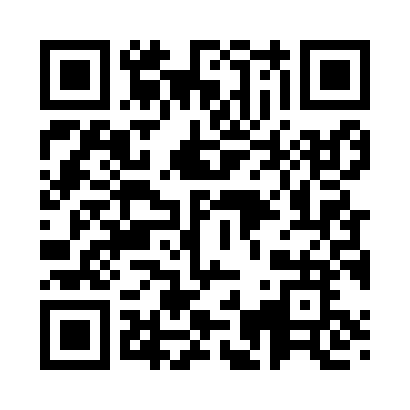 Prayer times for Soohara, EstoniaWed 1 May 2024 - Fri 31 May 2024High Latitude Method: Angle Based RulePrayer Calculation Method: Muslim World LeagueAsar Calculation Method: HanafiPrayer times provided by https://www.salahtimes.comDateDayFajrSunriseDhuhrAsrMaghribIsha1Wed2:485:181:086:239:0011:212Thu2:475:151:086:249:0211:223Fri2:465:131:086:269:0411:234Sat2:455:101:086:279:0611:245Sun2:445:081:086:289:0911:246Mon2:435:061:086:309:1111:257Tue2:425:031:086:319:1311:268Wed2:415:011:086:329:1511:279Thu2:404:591:086:339:1711:2810Fri2:394:571:076:359:1911:2911Sat2:394:541:076:369:2211:3012Sun2:384:521:076:379:2411:3113Mon2:374:501:076:389:2611:3214Tue2:364:481:076:399:2811:3315Wed2:354:461:076:419:3011:3416Thu2:344:441:076:429:3211:3417Fri2:344:421:086:439:3411:3518Sat2:334:401:086:449:3611:3619Sun2:324:381:086:459:3811:3720Mon2:314:361:086:469:4011:3821Tue2:314:341:086:479:4211:3922Wed2:304:331:086:489:4411:4023Thu2:294:311:086:499:4611:4124Fri2:294:291:086:509:4811:4125Sat2:284:281:086:519:4911:4226Sun2:284:261:086:529:5111:4327Mon2:274:241:086:539:5311:4428Tue2:264:231:086:549:5511:4529Wed2:264:221:096:559:5611:4530Thu2:264:201:096:569:5811:4631Fri2:254:191:096:5710:0011:47